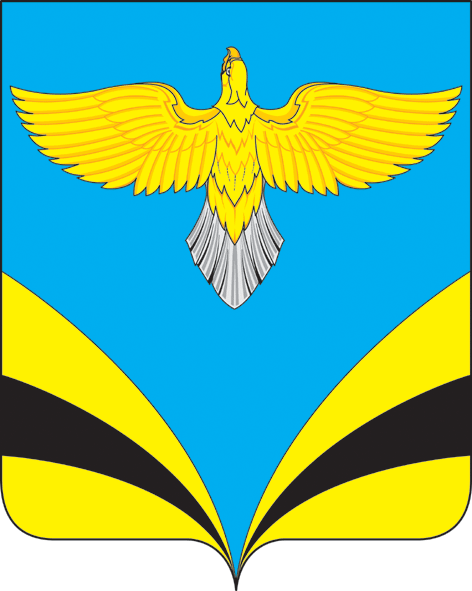             АДМИНИСТРАЦИЯ  сельского поселения Екатериновка  муниципального района Безенчукский              Самарской области              РАСПОРЯЖЕНИЕ        от   18 января 2024 года  № 21                   с.ЕкатериновкаОб организации и проведении месячника охраны труда «Безопасный труд» в Администрации  сельского поселения Екатериновкамуниципального района Безенчукский Самарской области        В соответствии с Федеральным законом от 06.10.2003 № 131-ФЗ «Об общих принципах организации местного самоуправления в Российской Федерации», Законом Самарской области от 10.07.2006 № 72-ГД «О наделении органов местного самоуправления на территории Самарской области отдельными государственными полномочиями в сфере охраны труда», руководствуясь постановлением Администрации муниципального района Безенчукский  Самарской области от 27.12.2021 № 1347  Провести с 03 апреля по 03 мая 2024г. месячник охраны труда «Безопасный труд».Утвердить План мероприятий по организации и проведению месячника охраны труда в Администрации сельского поселения Екатериновка муниципального района Безенчукский Самарской области (Приложение №1).Создать комиссию по организации и проведению месячника по охране труда в Администрации сельского поселения Екатериновка муниципального района Безенчукский Самарской области, в составе:	Члены комиссии:-  Гайдуков А.В. – Глава сельского поселения Екатериновка;-  Резепова Л.Б. – специалист Администрации сельского поселения Екатериновка;- Лютикова А.И. – старший инспектор Администрации сельского поселения Екатериновка.Комиссии:- провести 28.04.2024 года ведомственный день охраны труда;- осуществлять свою деятельность в соответствии с положением и планом об организации и проведении месячника охраны труда в Администрации сельского поселения Екатериновка муниципального района Безенчукский Самарской области;- осуществлять контроль по организации и проведении месячника охраны труда в Администрации сельского поселения Екатериновка муниципального района Безенчукский Самарской области. 5. Специалисту Администрации сельского поселения Екатериновка Резеповой Л.Б. – предоставить информацию о проведении месячника по охране труда в Администрацию  муниципального района Безенчукский Самарской области в срок до 16 мая 2024 года.6. Контроль исполнения настоящего распоряжения оставляю за собой.Глава сельского поселения Екатериновка муниципального района Безенчукский Самарской области                                                                                  А.В. ГайдуковЛютикова Анна Игоревна, старший инспектор88467631459ПРИЛОЖЕНИЕ  №1к Распоряжению Администрациисельского поселения Екатериновкамуниципального района Безенчукский                                                                                   Самарской области от «18» января 2024 года № 21 ПЛАН МЕРОПРИЯТИЙ по организации и проведении месячника охраны труда «Безопасный труд» в Администрации  сельского поселения Екатериновка муниципального района Безенчукский Самарской области№п/пМероприятия Мероприятия ДатаДатаОтветственные1. Совершенствование нормативных правовых актов в области условий и охраны труда, здоровья работающих1. Совершенствование нормативных правовых актов в области условий и охраны труда, здоровья работающих1. Совершенствование нормативных правовых актов в области условий и охраны труда, здоровья работающих1. Совершенствование нормативных правовых актов в области условий и охраны труда, здоровья работающих1. Совершенствование нормативных правовых актов в области условий и охраны труда, здоровья работающих1. Совершенствование нормативных правовых актов в области условий и охраны труда, здоровья работающих11.1. Распоряжение по администрации о проведение месячника по охране труда1.1. Распоряжение по администрации о проведение месячника по охране труда03.04.202403.04.2024Ответственный за охрану труда21.2.Проведение инструктажа  по Охране труда «Субботник»1.2.Проведение инструктажа  по Охране труда «Субботник»с 06.04.2024 по 20.04.2024с 06.04.2024 по 20.04.2024Ответственный за охрану труда2. Усиление контроля в  области условий по охране труда2. Усиление контроля в  области условий по охране труда2. Усиление контроля в  области условий по охране труда2. Усиление контроля в  области условий по охране труда2. Усиление контроля в  области условий по охране труда2. Усиление контроля в  области условий по охране труда32.1. Контроль за состоянием условий труда на рабочем месте.2.1. Контроль за состоянием условий труда на рабочем месте.В течение месяцаВ течение месяцаОтветственный за охрану трудаКомиссия по охране труда42.2. Осуществление проверки санитарно-гигиенических и технических условий в помещениях:- требование к освещению;- электробезопасности;- наличие инструкций по охране труда на рабочих местах;- наличие и укомплектованность медицинской аптечки;2.2. Осуществление проверки санитарно-гигиенических и технических условий в помещениях:- требование к освещению;- электробезопасности;- наличие инструкций по охране труда на рабочих местах;- наличие и укомплектованность медицинской аптечки;В течение месяцаВ течение месяцаОтветственный за охрану трудаКомиссия по охране труда52.3. Мероприятия по предупреждению распространения короновирусной инфекции:масочный режим, обработка поверхностей дезсредствами.2.3. Мероприятия по предупреждению распространения короновирусной инфекции:масочный режим, обработка поверхностей дезсредствами.В течение месяцаВ течение месяцаОтветственный за охрану трудаКомиссия по охране труда3. Информационное обеспечение охраны труда и здоровья работников Администрации3. Информационное обеспечение охраны труда и здоровья работников Администрации3. Информационное обеспечение охраны труда и здоровья работников Администрации3. Информационное обеспечение охраны труда и здоровья работников Администрации3. Информационное обеспечение охраны труда и здоровья работников Администрации63.1. Обеспечить информационное сопровождение месячника по охране трудаВ течение месяцаВ течение месяцаОтветственный за охрану трудаКомиссия по охране трудаОтветственный за охрану трудаКомиссия по охране труда73.2. Подведение итогов месячника охраны труда  по улучшению условий и охраны труда   16.05.202416.05.2024Ответственный за охрану трудаКомиссия по охране трудаОтветственный за охрану трудаКомиссия по охране труда